LEGARE LE SCARPEEtà:  6-12 anniAutori:  Stăncioiu Anca MariaCompetenze:Gli studenti sapranno come legare i lacci delle scarpeGli studenti sapranno come identificare i diversi modi per annodare i lacci delle scarpeGli studenti svilupperanno competenze di autonomia personale e diventeranno indipendentiCompetenze secondo il curriculum Europeo:http://eur-lex.europa.eu/legal-content/EN/TXT/?uri=LEGISSUM%3Ac11090Valutazione formativa:Spiegazione dell’importanza della conoscenza su come legare i lacci delle scarpeSpiegazione del processo per legare le scarpeValutazione Sommativa: Imparare il modo corretto per legare i lacci delle scarpeLista del vocabolario specifico/Parole chiave:Scarpe, stivali, lacci delle scarpe, legatura, nodo, anello, fioccoBreve descrizione del contesto/scenario educativo:	L'insegnante e i bambini guarderanno il film "Legare le scarpe". Ai bambini verrà chiesto se sanno come allacciare le scarpe. L'insegnante presenterà quindi scarpe e lacci di diverso tipo e i segni per questi oggetti. I bambini segneranno a loro volta gli oggetti mostrati. Ai bambini verrà chiesto se ricordano dal video il modo di annodare un laccio. Guarderanno di nuovo il video. Dopo, potranno iniziare a esercitarsi sulle scarpe che l'insegnante ha portato. Quando i bambini avranno finito di esercitarsi, l'insegnante consegnerà il foglio educativo ai bambini. I bambini completeranno il foglio educativo. L'insegnante assisterà gli studenti in ogni attività.Materiale necessario/Requisiti tecnici:Scarpe, stivali, lacci, foglio educativo, computer, TVFocus sulla lingua dei segni: Segnare il nuovo vocabolario, segnare il materiale usato per fare questa attività, segnare le fasi dell’attività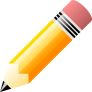 1.  Cerchia le scarpe che hanno i lacci:	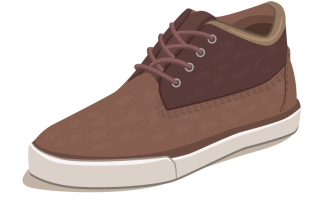 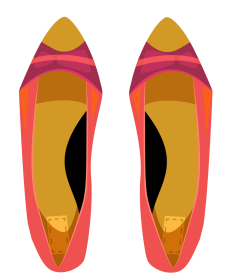 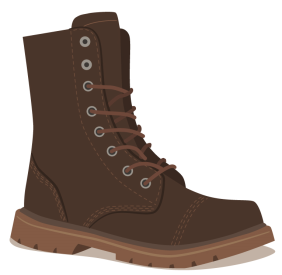 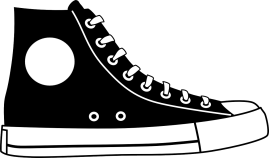 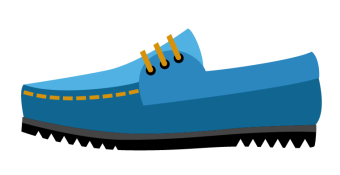 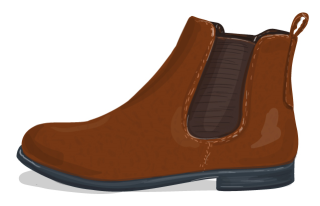 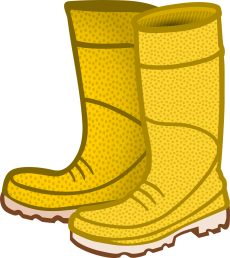 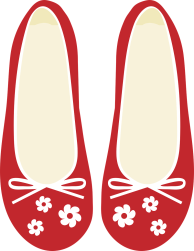 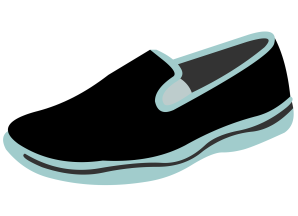 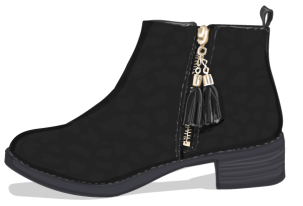 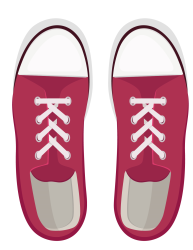 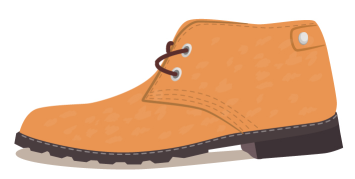 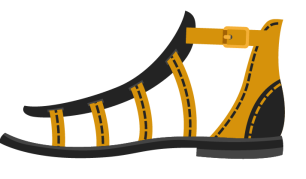 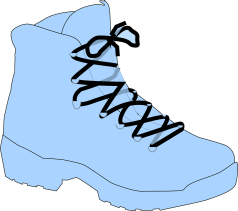 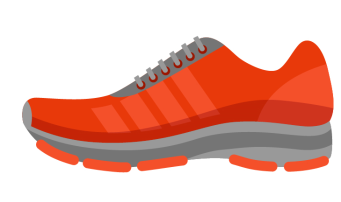 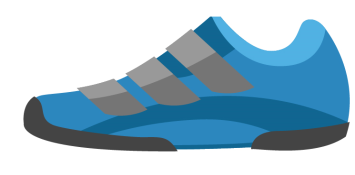 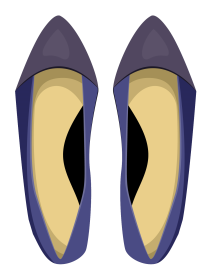 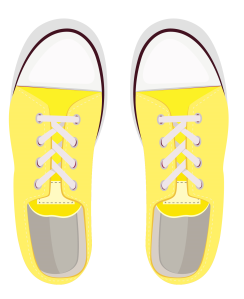 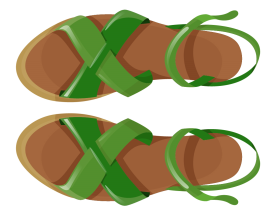 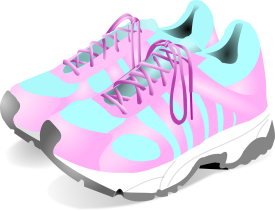 2. Collega le coppie di scarpe.                       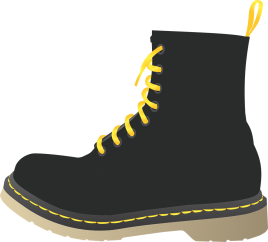 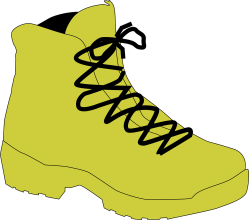 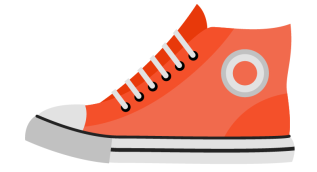 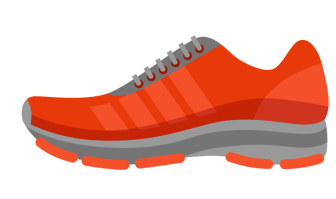 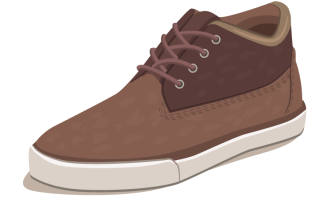 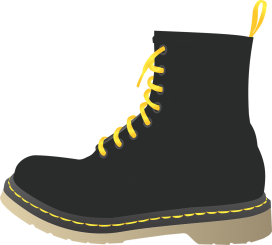 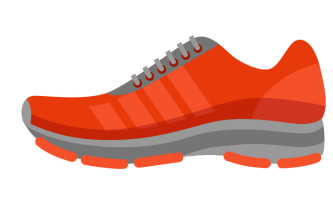 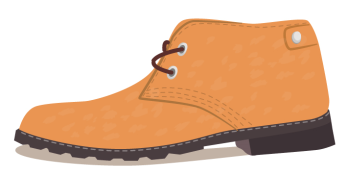 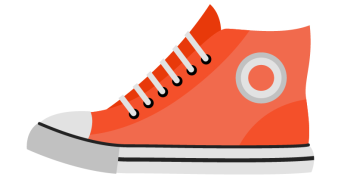 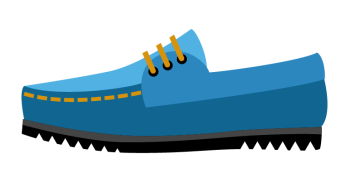 3.  Trova la coppia:	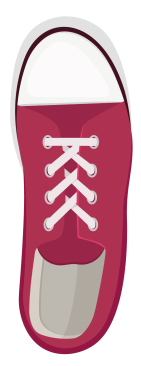 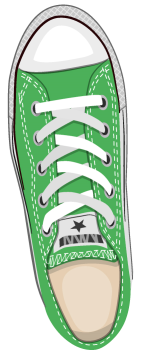 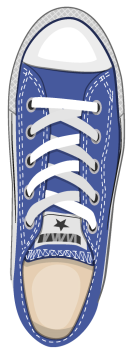 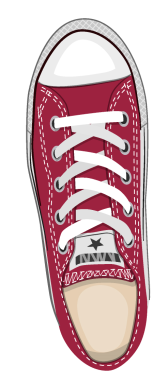 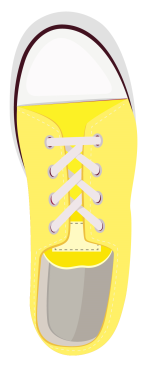 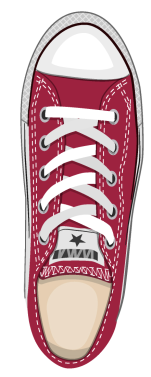 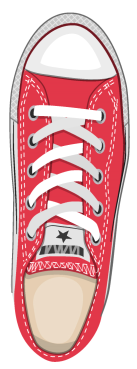 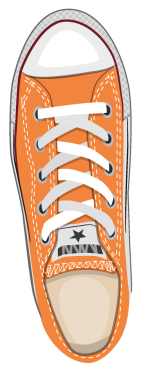 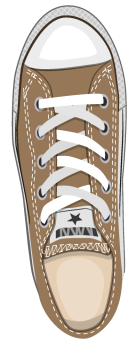 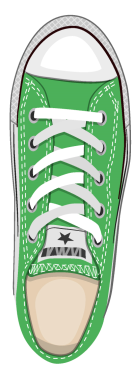 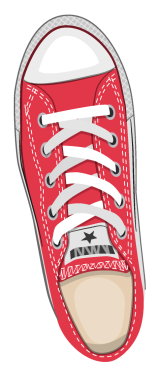 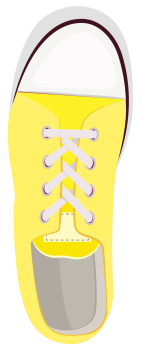 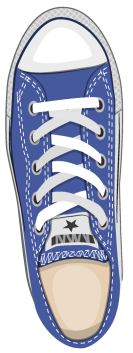 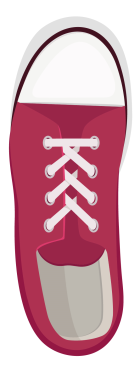 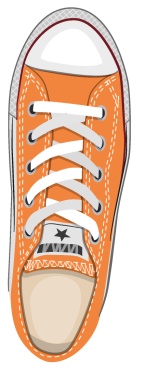 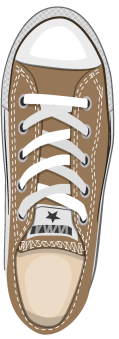 4.  Collega le scarpe adatte al clima: 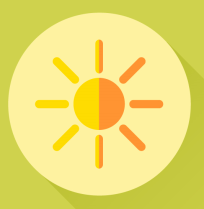 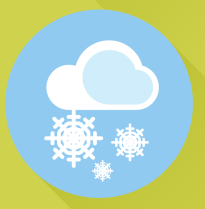 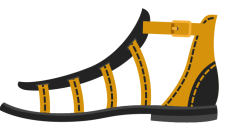 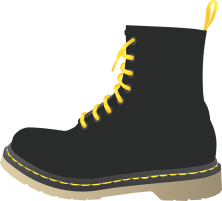 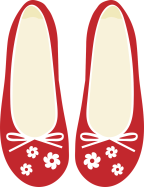 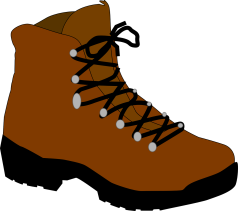 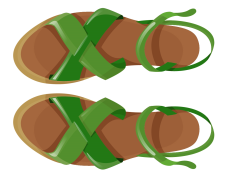 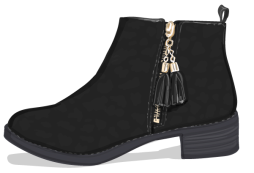 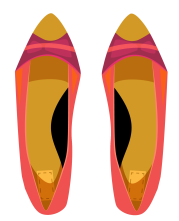 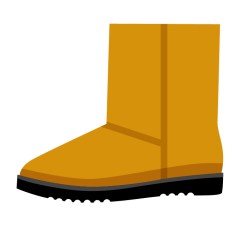 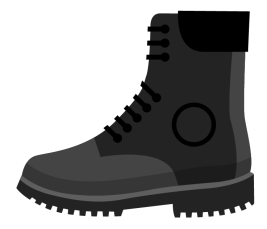 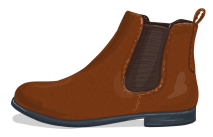 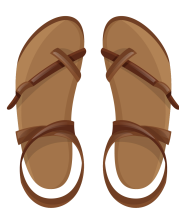 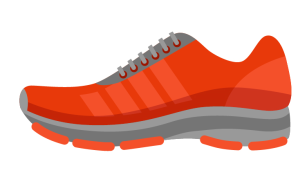 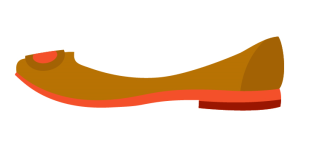 5. Aiuta le scarpe a trovare i lacci: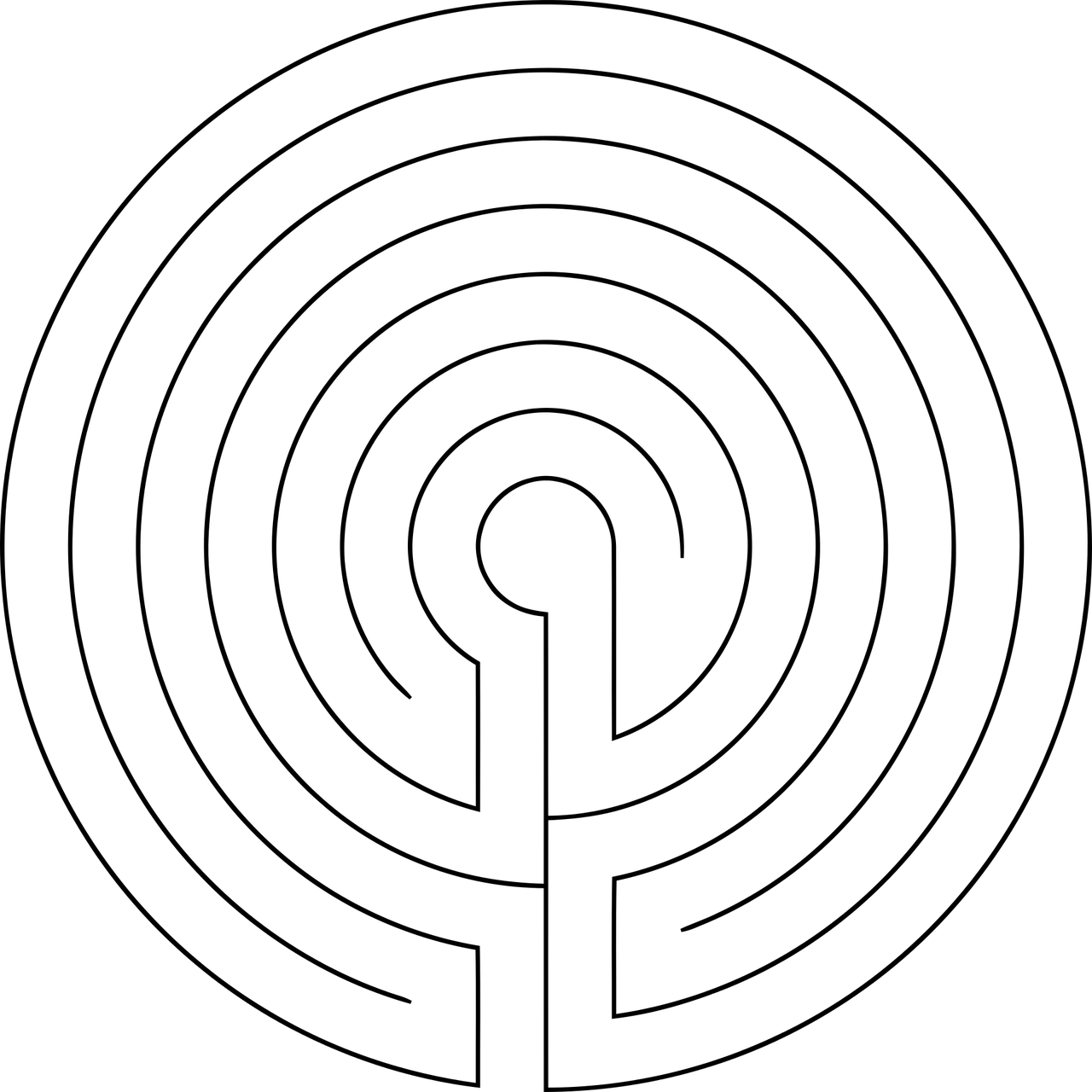 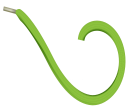 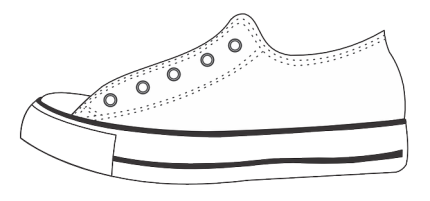 6. Ordina le immagini nel modo corretto.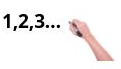 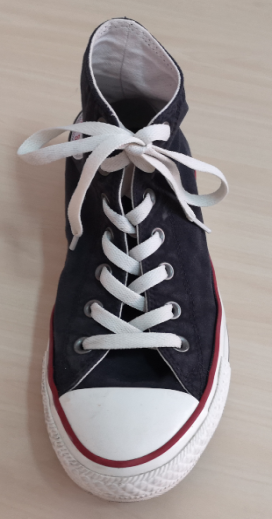 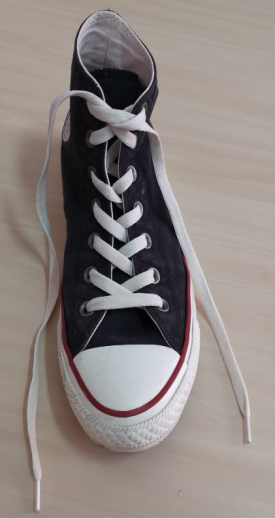 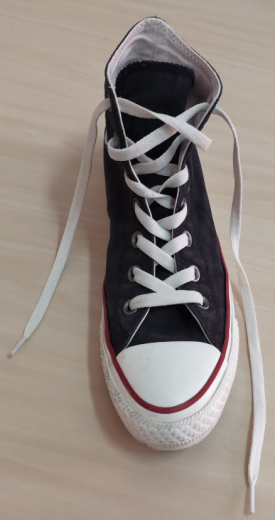 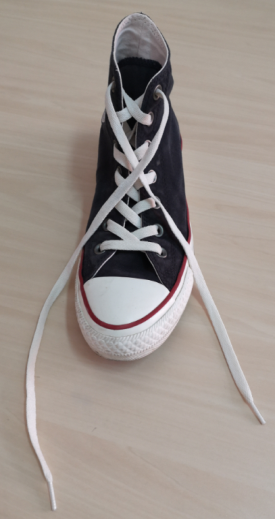 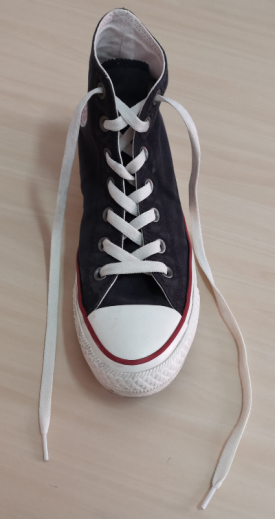 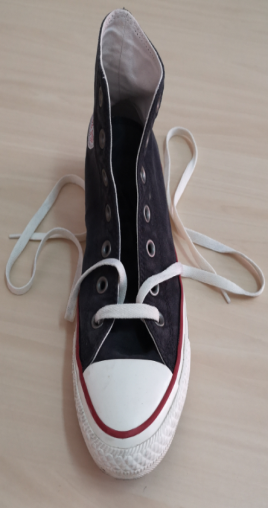 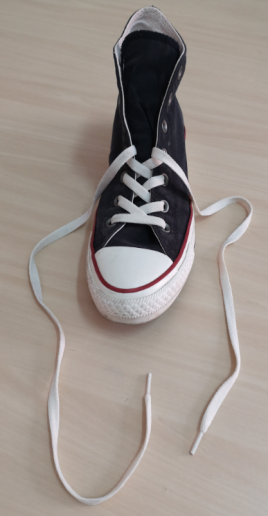 7. Ordina le immagini nel modo corretto.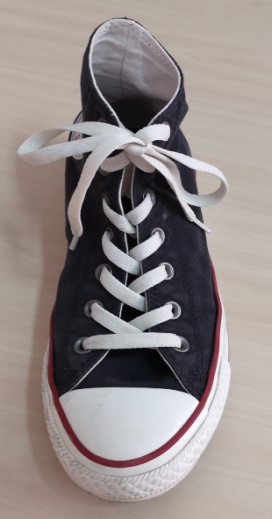 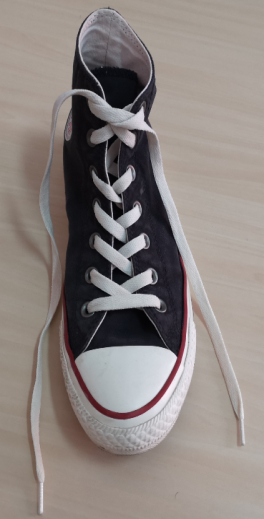 8. Ordina le immagini nel modo corretto.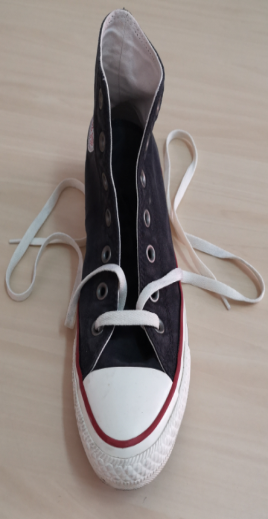 Estensione / Arricchimento / Prolungamenti Collegamenti Web con altri strumenti digitali:www.freepik.comwww.pixabay.com